Сумська міська радаVIІ СКЛИКАННЯ XXXVI СЕСІЯРІШЕННЯвід 31 січня 2018 року № 2993-МРм. СумиВраховуючи звернення учасників АТО, надані документи, відповідно до протоколу засідання постійної комісії з питань архітектури, містобудування, регулювання земельних відносин, природокористування та екології Сумської міської ради від 25.01.2018 № 104, статей 12, 40, 118, 121 Земельного кодексу України, статті 50 Закону України «Про землеустрій», керуючись пунктом 34 частини першої статті 26 Закону України «Про місцеве самоврядування в Україні», Сумська міська рада ВИРІШИЛА:	Надати дозвіл на розроблення проектів землеустрою щодо відведення земельних ділянок у власність учасникам АТО для будівництва і обслуговування житлового будинку, господарських будівель і споруд згідно з додатком.Секретар Сумської міської ради                                                               А.В. БарановВиконавець: Клименко Ю.М.                      Бондаренко Я.О.Додаток до рішення Сумської міської ради «Про надання дозволу на розроблення проектів землеустрою щодо відведення земельних ділянок учасникам АТО між                                          вул. Веретинівська та пров. Спортивний, пров. Кленовий»від 31 січня 2018 року № 2993-МРСПИСОКучасників АТО, яким надається дозвіл на розроблення проектів землеустрою щодо відведення земельних ділянок для будівництва і обслуговування житлового будинку, господарських будівель і споруд Секретар Сумської міської ради                                                                                                                                              А.В. БарановВиконавець: Клименко Ю.М.        Бондаренко Я.О.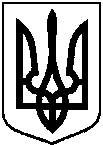 Про надання дозволу на розроблення проектів землеустрою щодо відведення земельних ділянок учасникам АТО між                                          вул. Веретинівська та                               пров. Спортивний, пров. Кленовий № з/пПрізвище, ім’я, по батькові, реєстраційний номер облікової картки платника податків або серія та номер паспортуАдреса земельної ділянкиОрієнтовна площа земельної ділянки,гаУмовинадання123451.Козлов Юрій Олексійович,2930007136,(протокол Координаційної ради учасників АТО від 23.01.2018 № 50)між вул. Веретинівська та пров. Спортивний0,1000власність2.Талан Сергій Миколайович,2760010350,(протокол Координаційної ради учасників АТО  від 23.01.2018 № 50)між вул. Веретинівська та пров. Спортивний0,1000власність3.Козолуп Максим Вікторович,3132919435,(протокол Координаційної ради учасників АТО  від 23.01.2018 № 50)між вул. Веретинівська та пров. Спортивний0,1000власність4.Науменко Володимир Іванович,2549414470,(протокол Координаційної ради учасників АТО  від 23.01.2018 № 50)між вул. Веретинівська та пров. Спортивний0,1000власність5.Шаповал Володимир Сергійович,3381407997,(протокол Координаційної ради учасників АТО  від 23.01.2018 № 50)пров. Кленовий0,1000власність